MOJA  ZLATNA  DOLINA                                               19.5.2020.                                                              Zlata  Kolarić – KišurPronađi  odgovore  u  tekstu.1.Koji  se  gradić  smjestio  kao  ptiče  u  gnijezdu ?_______________________________________2.Zašto  spisateljica  dolinu  naziva -  moja  zlatna  dolina ?________________________________________________________________3.Koji  dio  doline  je  bio  djeci  najdraži ?_______________________________________________________________4.Koje  biljke  su  rasle  u  dvorištu? Napiši  uz  slike- javor, loza .________________________________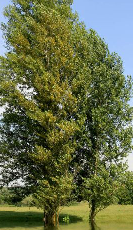  ________________________________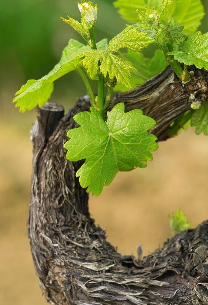 4.Imaš  li  i  ti  svoju  zlatnu  dolinu ?